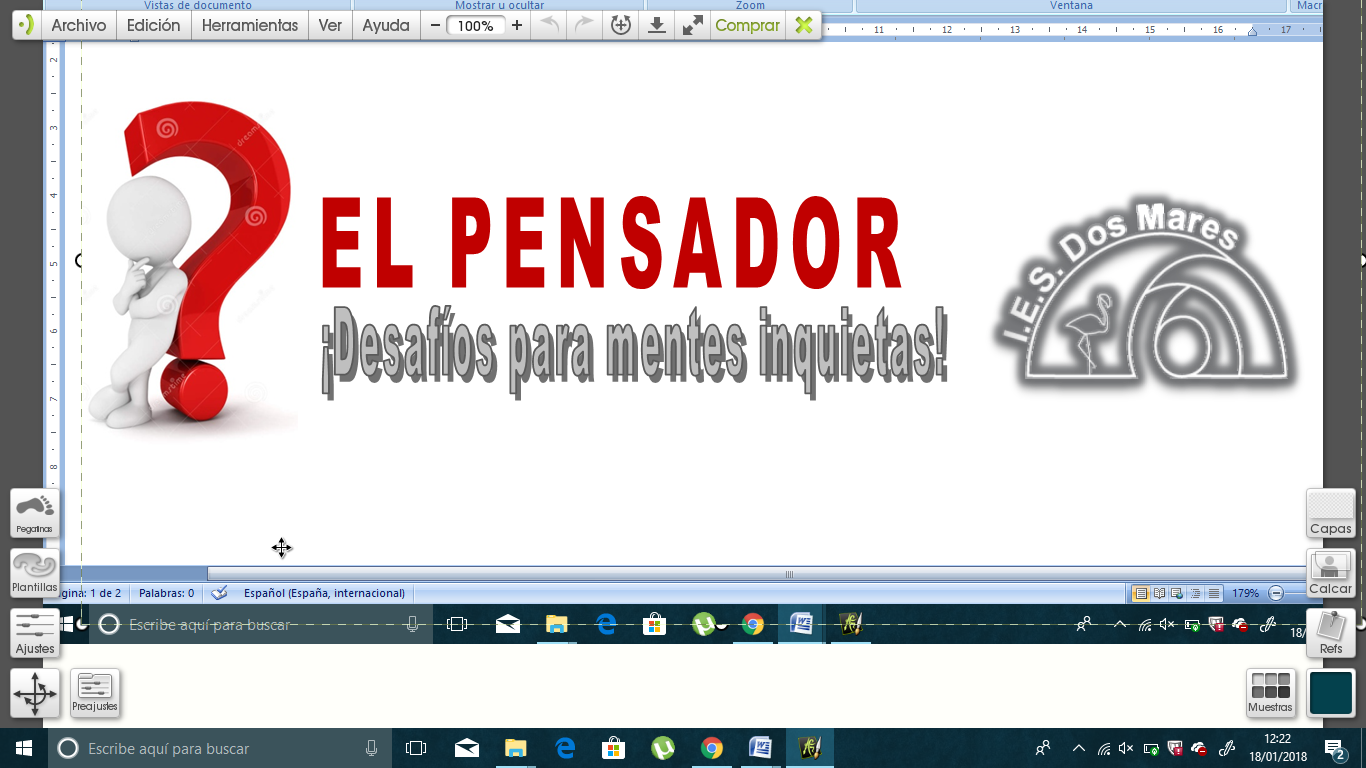 DESAFÍO 5BIOLOGÍANIVEL: 1º, 2º, 3º ESOEs un libro antiguo, publicado en 1859, considerado precursor de la Literatura Científica y el fundamento de la Teoría Evolutiva. Su autor fue un naturalista inglés. Realizó largos viajes en barco observando las diferencias entre los seres vivos que encontraba en las costas que visitaba.¿Cómo se llama el libro?¿Cómo se llama su autor?